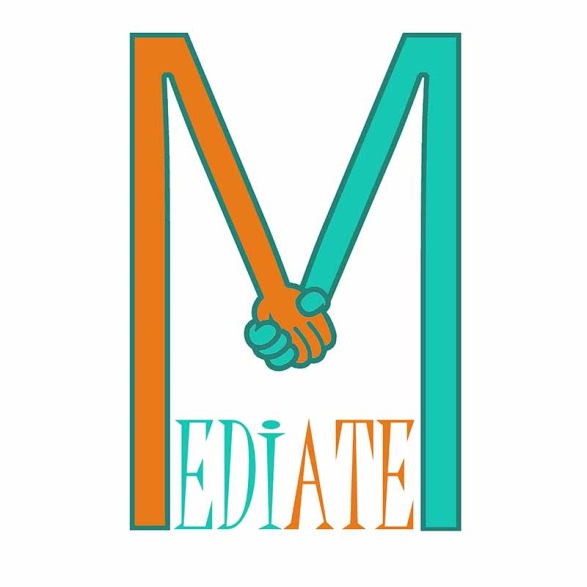 Beograd, 15. septembar 2014. Poštovane i poštovani nastavnici i omladinski lideri,Pozivamo Vas da se uključite u seminar u okviru projekta MEDIATE: Primena drame u obrazovanju za razvoj inkluzivnosti i tolerancije (MEDIATE: Method of Educational Drama for Inclusiveness and Tolerance). Seminari se sprovode u Obrenovcu tokom tri vikenda u septembru i oktobru 2014: 20. i 21. septembar (subota i nedelja, od 09.00 do 15.30 časova) – utvrđivanje oblasti za razvoj tolerancije kroz dramu, 4. i 5. oktobar (subota i nedelja, od 09.00 do 15.30 časova) – usvajanje dramskih tehnika, i 18. i 19. oktobar (subota i nedelja, od 09.00 do 17.00 časova) – primena dramskih metoda i tehnika u razvoju sadržaja. Seminari su BESPLATNI za sve polaznike. Ovo posebno ističemo stoga što je treći modul ovog seminara akreditovan (481: IDEAL - interkulturalno učenje kroz dramu, nosi 16 bodova). U okviru projekta OSTRVA, seminar se ne plaća, ali je uslov za dobijanje sertifikata učešće u svim radionicama / modulima. Polaznici koji ne budu pohađali sve module dobijaju potvrdu s brojem radnih sati ostvarene obuke.  Obuku vode treneri BAZAART-a – dramski pedagozi sertifikovani u okviru projekta IDEAL. Šta nakon seminara? Pošto savladaju program predviđen projektom, zainteresovani nastavnici i omladinski lideri moći će dalje da razvijaju svoje veštine u radu sa učenicima na kreativnim procesima u okviru nastave i školskih predstava. U tome će učesnici programa dobiti podršku dramskih umetnika i pedagoga.Svi praktični radovi – ogledni i ugledni časovi, predstave, performansi, plesno-muzički sadržaji, video i animacijski radovi, izložbe i drugi sadržaji koji nastanu u školama i dramskim studijima – biće predstavljeni na veb sajtu www.dramagogija.org.rs koji upravo pokrećemo. Najuspešnija scenska ostvarenja biće uvrštena u reviju koju planiramo za proleće 2015. Molimo Vas da popunjeni formular pošaljete na e-mail adresu pascoproject@gmail.com.PRIJAVA za učešće u programu nalazi se na sledećoj stranici.Za pitanja i obaveštenja o svim pojedinostima projekta stojimo Vam na raspolaganju.Jelena Luetić, koordinatorka projekta u Obrenovcutel. 064 8322328, pascoproject@gmail.com MEDIATE: Primena drame u obrazovanju za razvoj inkluzivnosti i tolerancije PROGRAM DRAMSKE EDUKACIJE 
ZA RAZVOJ INKLUZIVNOSTI I TOLERANCIJE 
MEĐU DECOM I MLADIMA PRIJAVA ZA UČEŠĆEIme i prezimeZvanjeMobilni telefone-mail/ličniNaziv škole / ustanove / organizacijeAdresaTelefon E-mailNapomena